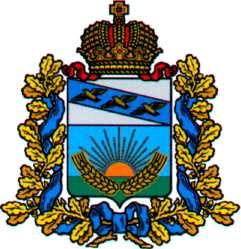 ПРЕДСТАВИТЕЛЬНОЕ СОБРАНИЕСОЛНЦЕВСКОГО РАЙОНА КУРСКОЙ ОБЛАСТИР Е Ш Е Н И Еот  02.11.2020 г. №148/4                                                                                                                                                                            Курская  область, 306120, пос. СолнцевоО внесении изменений в решение ПредставительногоСобрания Солнцевского района Курской областиот 17.11.2009 года № 10/2 «О структуре Администрации Солнцевского района Курской области»В соответствии с Федеральным законом от 06.10.2003г. № 131-ФЗ «Об общих принципах организации местного самоуправления в Российской Федерации» и Уставом муниципального района «Солнцевский район» Курской области Представительное Собрание Солнцевского района Курской области РЕШИЛО:1.Утвердить новую прилагаемую графическую схему структуры Администрации Солнцевского района Курской области.2. Администрации Солнцевского района Курской области провести организационно-штатные мероприятия по введению в действие настоящего решения до  3  ноября  2020 года.3. Настоящее решение вступает в силу со дня подписания.Председатель Представительного Собрания Солнцевского района Курской области                                           А.П.МарухачГлава Солнцевского районаКурской области                                                                                 Г.Д.Енютин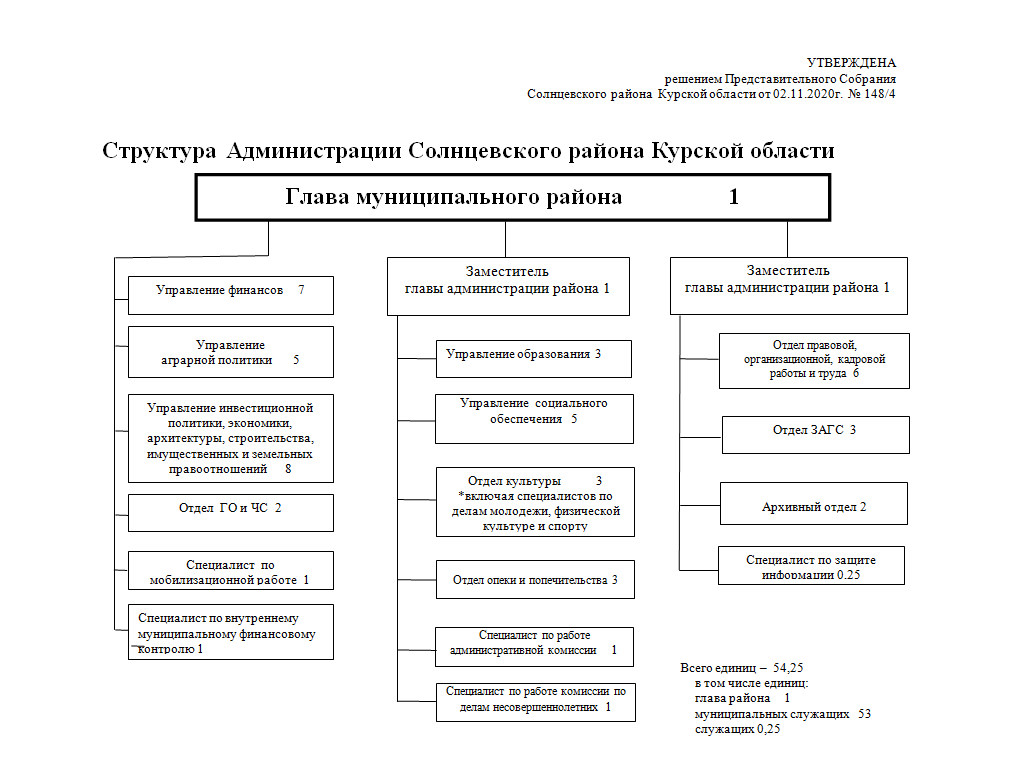 ти